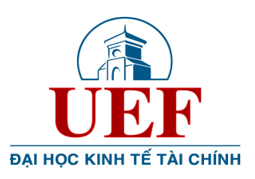 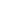 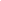 Guidelines/Hướng dẫnStep 1Choose ten phrasal verbs* in your favorite books, stories, learning websites or in the news that you find useful and interesting. Step 2Find out the meanings of the ten phrasal verbs and give examples of the phrasal verbs. Step 3Present your work on A4 paper and submit it to your UEF English teacher.Notes:The total awarded points for this activity are 04, two at a time. This means you can take part in this activity only twice.*phrasal verb: a phrase that has a verb and a preposition or adverb. Its meaning is different from the meanings of separate words (e.g. break up, look after,...).Bước 1Chọn 10 cụm động từ* mà bạn thấy hữu ích và thú vị từ sách, truyện, trang web học tập hoặc trong các bản tin tức. Bước 2Tìm hiểu nghĩa của các cụm động từ đã chọn và đưa ra ví dụ về cách dùng các cụm động từ đó. Bước 3Trình bày bài viết của bạn trên giấy A4. Nộp bài của bạn cho giảng viên tiếng Anh phụ trách lớp.Ghi chú:Tổng số điểm thưởng cho hoạt động này là 04. Mỗi lần tham gia hoạt động sinh viên được 02 điểm (có nghĩa là sinh viên có thể tham gia hoạt động này tối đa hai lần). *cụm động từ: cụm từ bao gồm 1 động từ chính và 1 giới từ hoặc trạng từ. Nghĩa của cụm động từ khác nghĩa của từng từ trong cụm. Step 1Choose ten phrasal verbs* in your favorite books, stories, learning websites or in the news that you find useful and interesting. Step 2Find out the meanings of the ten phrasal verbs and give examples of the phrasal verbs. Step 3Present your work on A4 paper and submit it to your UEF English teacher.Notes:The total awarded points for this activity are 04, two at a time. This means you can take part in this activity only twice.*phrasal verb: a phrase that has a verb and a preposition or adverb. Its meaning is different from the meanings of separate words (e.g. break up, look after,...).Bước 1Chọn 10 cụm động từ* mà bạn thấy hữu ích và thú vị từ sách, truyện, trang web học tập hoặc trong các bản tin tức. Bước 2Tìm hiểu nghĩa của các cụm động từ đã chọn và đưa ra ví dụ về cách dùng các cụm động từ đó. Bước 3Trình bày bài viết của bạn trên giấy A4. Nộp bài của bạn cho giảng viên tiếng Anh phụ trách lớp.Ghi chú:Tổng số điểm thưởng cho hoạt động này là 04. Mỗi lần tham gia hoạt động sinh viên được 02 điểm (có nghĩa là sinh viên có thể tham gia hoạt động này tối đa hai lần). *cụm động từ: cụm từ bao gồm 1 động từ chính và 1 giới từ hoặc trạng từ. Nghĩa của cụm động từ khác nghĩa của từng từ trong cụm. 